Data …………………………                                                                                                                    podpis Wykonawcy 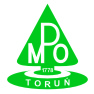 Zintegrowany System ZarządzaniaRozdział IIISIWZOPIS PRZEDMIOTU ZAMÓWIENIA / formularz dla Wykonawcy/ Rozdział IIISIWZOPIS PRZEDMIOTU ZAMÓWIENIA / formularz dla Wykonawcy/ WO/ZP – 30/2016Załącznik nr 1 do umowy WO/ZP – 30/2016L.p.Przeznaczenie i typ workaCharakterystykaIlość do zamówienia [szt.]Pojemność [l]Grubość [mm]Rozmiar [cm]+/- 10mmszer./wys.Cena jednostkowa[zł/netto/szt.]Stawka podatku VAT 1.ODPADY SUCHE WOREK  LDPE Kolor: żółty1. Czarny nadruk zgodnie ze wzorem Zamawiającego2. Worki z zakładkami,3. Forma pakowania:sposób pakowania dowolny do 250 szt. na opakowanie zbiorcze4. Worki wyposażone w system zawiązywania            5. Maksymalnie trzydzieści dostaw w trakcie trwania umowy w terminie nie dłuższym niż 14 dni od daty zamówienia.6. Worki o wysokiej przezroczystości 
    (widoczna  zawartość worka)900 0001100,0470 x 1102.SZKŁO WOREK LDPEKolor: biały1. Czarny nadruk zgodnie ze wzorem Zamawiającego2. Worki z zakładkami,3. Forma pakowania:sposób pakowania dowolny do 250 szt. na opakowanie zbiorcze4. Worki wyposażone w system zawiązywania          5. Maksymalnie trzydzieści dostaw w trakcie trwania umowy w terminie nie dłuższym niż 14 dni od daty zamówienia.6. Worki nieprzejrzyste400 000600,0650 x 1053.SELEKTYWNA ZBIÓRKA              
WOREK LDPE  a) Kolor: żółty – tworzywa sztuczne b) Kolor: niebieski - papier1. Czarny nadruk zgodnie ze wzorem Zamawiającego2. Worki z zakładkami,3. Forma pakowania:sposób pakowania dowolny do 250 szt. na opakowanie zbiorcze4. Worki wyposażone w system zawiązywaniaDostawa jednorazowa w terminie nie dłuższym niż 14 dni od daty zamówienia.Worki o wysokiej przezroczystości 
    (widoczna  zawartość worka)72 0001100,0470 x 1104.ODPADY ZMIESZANE WOREK LDPE Kolor: czarny1. Czarny nadruk zgodnie ze wzorem Zamawiającego2. Worki z zakładkami,3. Forma pakowania:sposób pakowania dowolny do 250 szt. na opakowanie zbiorcze4. Worki wyposażone w system zawiązywania5. Dostawa jednorazowa terminie nie dłuższym niż 14 dni od daty zamówienia.6.Worki nieprzejrzyste30 0001100,0670 x 1105.ODPADY ZMIESZANE ZESPÓŁ STAROMIEJSKIWOREK LDPE Kolor: czarny/szary1. Biały nadruk zgodnie ze wzorem Zamawiającego2. Worki z zakładkami,3. Forma pakowania:sposób pakowania dowolny do 1000 szt. na opakowanie zbiorcze4. Worki wyposażone w system zawiązywania5.  Maksymalnie cztery dostawy w trakcie trwania umowy w terminie nie dłuższym niż 14 dni od daty zamówienia.6. Worki nieprzezroczyste. 80 000300,0450 x 606.ODPADY ZMIESZANE ZESPÓŁ STAROMIEJSKI WOREK   LDPE Kolor: czarny/szary1. Biały nadruk zgodnie ze wzorem Zamawiającego2. Worki z zakładkami,3. Forma pakowania:sposób pakowania dowolny do 250 szt. na opakowanie zbiorcze4. Worki wyposażone w system zawiązywania5. Maksymalnie cztery dostawy w trakcie trwania umowy w terminie nie dłuższym niż 14 dni od daty zamówienia.6. Worki nieprzezroczyste.30 0001100,0670 x 1107.ODPADY ZIELONEWOREK   LDPE Kolor: brązowy/zielone1.Biały nadruk zgodnie ze wzorem Zamawiającego2. Worki z zakładkami,3. Forma pakowania:sposób pakowania dowolny do 250 szt. na opakowanie zbiorcze5. Dostawa jednorazowa w terminie nie dłuższym niż 14 dni od daty zamówienia.6. Worki nieprzezroczyste.175 0001100,0670 x 1108.ADMINISTRACJAWOREK LDPE Kolor: CZARNY1. Biały nadruk zgodnie ze wzorem Zamawiającego2. Worki z zakładkami,3. Forma pakowania:sposób pakowania dowolny do 250 szt. na opakowanie zbiorcze4. Dostawa jednorazowa w terminie nie dłuższym niż 14 dni od daty zamówienia.5. Worki nieprzezroczyste.1200900,0370 x 909.ADMINISTRACJA WOREK LDPE Kolor: CZARNY1. Biały nadruk zgodnie ze wzorem Zamawiającego2. Worki z zakładkami,3. Forma pakowania:sposób pakowania dowolny do 1000 szt. na opakowanie zbiorcze4. Dostawa jednorazowa w terminie nie dłuższym niż 14 dni od daty zamówienia.5. Worki nieprzezroczyste.3500300,0250 x 6010.KOSZE RETRO WOREK LDPE Kolor: CZARNY1. Biały nadruk zgodnie ze wzorem Zamawiającego2. Worki z zakładkami,3. Forma pakowania:sposób pakowania dowolny do 1000 szt. na opakowanie zbiorcze4. Nie więcej niż trzy dostawy w trakcie trwania umowy w terminie nie dłuższym niż 14 dni od daty zamówienia.5. Worki nieprzezroczyste.65 000450,0350 x 8011.KOSZE BELWEDER + COROLLAWOREK LDPE Kolor: CZARNY1. Biały nadruk zgodnie ze wzorem Zamawiającego2. Worki z zakładkami,3. Forma pakowania:sposób pakowania dowolny do 250 szt. na opakowanie zbiorcze4. Nie więcej niż trzy dostawy w trakcie trwania umowy w terminie nie dłuższym niż 14 dni od daty zamówienia.5. Worki nieprzezroczyste.40 000110 0,0370 x 11012.ZMIOT            WOREK LDPE Kolor: CZARNY1. Biały nadruk zgodnie ze wzorem Zamawiającego2. Worki z zakładkami,3. Forma pakowania:sposób pakowania dowolny do 250 szt. na opakowanie zbiorcze4. Nie więcej niż trzy dostawy w trakcie trwania umowy w terminie nie dłuższym niż 14 dni od daty zamówienia.5. Worki nieprzezroczyste.35 000900,0570 x 9013.USŁUGA ZLECONA WOREK LDPE Kolor: NIEBIESKI1. Biały nadruk zgodnie ze wzorem Zamawiającego2. Worki z zakładkami,3. Forma pakowania:sposób pakowania dowolny do 250 szt. na opakowanie zbiorcze4. Dostawa jednorazowa w terminie nie dłuższym niż 14 dni od daty zamówienia.5. Worki nieprzezroczyste.15 0001100,0570 x 11014.PADŁE ZWIERZĘTAWOREK  LDPE Kolor: CZARNY1. Biały nadruk zgodnie ze wzorem Zamawiającego2. Worki z zakładkami,3. Forma pakowania:sposób pakowania dowolny do 100 szt. na opakowanie zbiorcze4. Dostawa jednorazowa w terminie nie dłuższym niż 14 dni od daty zamówienia.5. Worki nieprzezroczyste.500110 0,1070 x 15015.AKCJA ZIMA              
WOREK LDPE  a) Kolor: biały - sól b) Kolor: pomarańczowy - piasek1. Czarny nadruk zgodnie ze wzorem Zamawiającego2. Worki z zakładkami,3. Forma pakowania:sposób pakowania dowolny do 500 szt. na opakowanie zbiorcze4. Dostawa jednorazowa w terminie nie dłuższym niż 14 dni od daty zamówienia.5. Worki nieprzezroczyste.6. Wytrzymałość mechaniczna worka min.25 kg.2 000150,1050 x 9016.NISZCZARKA WOREK   LDPE Kolor: CZARNY1. Brak nadruku2. Worki z zakładkami,3. Forma pakowania:sposób pakowania dowolny do 200 szt. na opakowanie zbiorcze4. Dostawa jednorazowa w terminie nie dłuższym niż 14 dni od daty zamówienia.5. Worki nieprzezroczyste.2 000140 0,10150 x 100